様式第２号（第６条関係）宮代町高齢者等タクシー助成券交付申請書令和　　年　　月　　日　宮代町長　　　　　　様申請者　住所　宮代町　氏名電話代理申請者　住所　　　　　　　　　　　　　　　　　　　　氏名　　　　　　　　　　　　　　　　　　　　電話　　　　　　　　　　　　　　　　　　　　申請者との関係　宮代町高齢者等タクシー助成実証事業実施要綱第６条の規定に基づき、次のとおり申請します。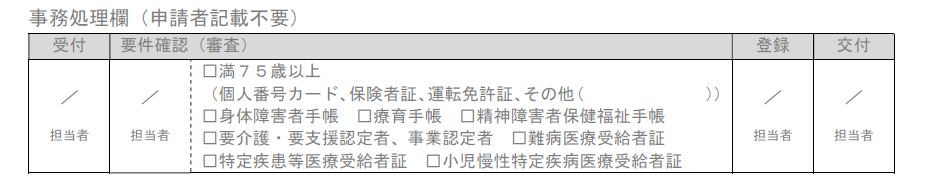 申請者フリガナ生年月日年　　月　　日申請者氏　　名生年月日年　　月　　日申請者が対象者であることの要件※該当するすべての事項の□にチェックしてください。※申請の際は、チェックした事項のうち一つを確認することができる書類（個人番号カード、後期高齢者医療被保険者証、身体障害者手帳、受給者証等）を提示してください。申請者が対象者であることの要件※該当するすべての事項の□にチェックしてください。※申請の際は、チェックした事項のうち一つを確認することができる書類（個人番号カード、後期高齢者医療被保険者証、身体障害者手帳、受給者証等）を提示してください。申請者が対象者であることの要件※該当するすべての事項の□にチェックしてください。※申請の際は、チェックした事項のうち一つを確認することができる書類（個人番号カード、後期高齢者医療被保険者証、身体障害者手帳、受給者証等）を提示してください。申請者が対象者であることの要件※該当するすべての事項の□にチェックしてください。※申請の際は、チェックした事項のうち一つを確認することができる書類（個人番号カード、後期高齢者医療被保険者証、身体障害者手帳、受給者証等）を提示してください。申請者が対象者であることの要件※該当するすべての事項の□にチェックしてください。※申請の際は、チェックした事項のうち一つを確認することができる書類（個人番号カード、後期高齢者医療被保険者証、身体障害者手帳、受給者証等）を提示してください。申請者が対象者であることの要件※該当するすべての事項の□にチェックしてください。※申請の際は、チェックした事項のうち一つを確認することができる書類（個人番号カード、後期高齢者医療被保険者証、身体障害者手帳、受給者証等）を提示してください。□満７５歳以上□満７５歳以上□満７５歳以上□要介護・要支援認定者、事業認定者□要介護・要支援認定者、事業認定者□要介護・要支援認定者、事業認定者□身体障害者手帳□身体障害者手帳□身体障害者手帳　□難病医療受給者証　□難病医療受給者証　□難病医療受給者証　□療育手帳　□療育手帳　□療育手帳　□特定疾患等医療受給者証　□特定疾患等医療受給者証　□特定疾患等医療受給者証　□精神障害者保健福祉手帳　□精神障害者保健福祉手帳　□精神障害者保健福祉手帳□小児慢性特定疾病医療受給者証□小児慢性特定疾病医療受給者証□小児慢性特定疾病医療受給者証同意事項　※次の事項に同意したうえで、申請してください。・助成券の交付にあたり必要な、住民基本台帳に記録されている情報及び身体障害者手帳等の交付状況を調査すること。・申請内容及び助成券の利用状況は、個人の特定につながる情報を除いたうえで、利用実態の調査及び分析等のために活用する場合があること。・助成券は、他人への譲渡、販売、偽りその他不正使用が禁止されていること。同意事項　※次の事項に同意したうえで、申請してください。・助成券の交付にあたり必要な、住民基本台帳に記録されている情報及び身体障害者手帳等の交付状況を調査すること。・申請内容及び助成券の利用状況は、個人の特定につながる情報を除いたうえで、利用実態の調査及び分析等のために活用する場合があること。・助成券は、他人への譲渡、販売、偽りその他不正使用が禁止されていること。同意事項　※次の事項に同意したうえで、申請してください。・助成券の交付にあたり必要な、住民基本台帳に記録されている情報及び身体障害者手帳等の交付状況を調査すること。・申請内容及び助成券の利用状況は、個人の特定につながる情報を除いたうえで、利用実態の調査及び分析等のために活用する場合があること。・助成券は、他人への譲渡、販売、偽りその他不正使用が禁止されていること。同意事項　※次の事項に同意したうえで、申請してください。・助成券の交付にあたり必要な、住民基本台帳に記録されている情報及び身体障害者手帳等の交付状況を調査すること。・申請内容及び助成券の利用状況は、個人の特定につながる情報を除いたうえで、利用実態の調査及び分析等のために活用する場合があること。・助成券は、他人への譲渡、販売、偽りその他不正使用が禁止されていること。同意事項　※次の事項に同意したうえで、申請してください。・助成券の交付にあたり必要な、住民基本台帳に記録されている情報及び身体障害者手帳等の交付状況を調査すること。・申請内容及び助成券の利用状況は、個人の特定につながる情報を除いたうえで、利用実態の調査及び分析等のために活用する場合があること。・助成券は、他人への譲渡、販売、偽りその他不正使用が禁止されていること。同意事項　※次の事項に同意したうえで、申請してください。・助成券の交付にあたり必要な、住民基本台帳に記録されている情報及び身体障害者手帳等の交付状況を調査すること。・申請内容及び助成券の利用状況は、個人の特定につながる情報を除いたうえで、利用実態の調査及び分析等のために活用する場合があること。・助成券は、他人への譲渡、販売、偽りその他不正使用が禁止されていること。